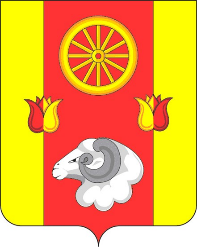 АДМИНИСТРАЦИЯРЕМОНТНЕНСКОГО СЕЛЬСКОГО ПОСЕЛЕНИЯРЕМОНТНЕНСКОГО РАЙОНА     РОСТОВСКОЙ ОБЛАСТИПОСТАНОВЛЕНИЕ09.01.2023                                                   № 15                                               с. Ремонтное         В целях выполнения постановления Администрации Ремонтненского сельского поселения от 04.04.2018 № 67 «Об утверждении Порядка разработки, реализации и оценки эффективности муниципальных программ Ремонтненского сельского поселения».ПОСТАНОВЛЯЮ:          1. Утвердить план реализации муниципальной программы Ремонтненского сельского поселения «Охрана окружающей среды и рациональное природопользование» на 2023 год согласно приложению.          2. Ответственным специалистам Администрации Ремонтненского сельского поселения. обеспечить исполнение плана реализации, указанного в пункте 1 настоящего постановления.          3. Настоящее постановление вступает в силу со дня его подписания.          4. Контроль за исполнением данного постановления оставляю за собой     Глава Администрации   Ремонтненского сельского поселения		       		А.Я.Яковенко	Постановление вносит сектор экономики и финансов	                                                                                                                                                                                          Приложение № 1к постановлениюАдминистрации Ремонтненскогосельского поселенияот 09.01.2023 №15 ПЛАН РЕАЛИЗАЦИИмуниципальной программы «Охрана окружающей среды и рациональное природопользование» на 2023 год<1> По строке «Мероприятие» указывается руководитель, курирующий данное направление. По строке «Контрольное событие муниципальной программы» указывается руководитель, курирующий данное направление. <2> Объем расходов приводится на очередной финансовый год. <3> Бюджетные ассигнования, предусмотренные на реализацию основного мероприятия, в обязательном порядке должны быть распределены по соответствующим мероприятиям (в случае их наличия).<4> В целях оптимизации содержания информации в графе 2 допускается использование аббревиатур, например: основное мероприятие 1.1 – ОМ 1.1.Об утверждении плана реализации муниципальной программы Ремонтненского сельского поселения «Охрана окружающей среды и рациональное природопользование» на 2023 год№ п/пНомер и наименованиеОтветственный 
 исполнитель, соисполнитель, участник  
(должность/ ФИО) <1>Ожидаемый результат (краткое описание)Плановый 
срок    
реализации Объем расходов, (тыс. рублей) <2>Объем расходов, (тыс. рублей) <2>Объем расходов, (тыс. рублей) <2>Объем расходов, (тыс. рублей) <2>Объем расходов, (тыс. рублей) <2>Объем расходов, (тыс. рублей) <2>№ п/пНомер и наименованиеОтветственный 
 исполнитель, соисполнитель, участник  
(должность/ ФИО) <1>Ожидаемый результат (краткое описание)Плановый 
срок    
реализации всегобюджет поселенияфеде-ральный бюджетобластной бюджетбюджет муниципально-го районавнебюджетные
источники12345678910111.Подпрограмма 1.  «Охрана окружающей среды»Администрация Ремонтненского сельского поселенияXXXXXXXX1.1.Основное мероприятие 1.1. Проведение сходов граждан с доведением информации:- о порядке обращения с отходами при их сборе и вывозе;- об охране окружающей среды.Ведущий специалист по охране окружающей среды, гражданской обороне и чрезвычайных ситуаций Моргунов Д.А.предупреждение негативного воздействия на окружающую среду; оценка и анализ состояния в области обращения с отходами производства и потребления01.01.2022-31.12.2022------1.2Основное мероприятие 1.2. Осуществление мероприятий по экологическому воспитанию и образованию населения:-проведение экологических субботников с привлечением жителей поселения по уборке:-прилегающих к организациям и предприятиям территории в населенных пунктах;-кладбищ;-памятников Ведущий специалист по охране окружающей среды, гражданской обороне и чрезвычайных ситуаций Славгородский Н.Н.предупреждение негативного воздействия на окружающую среду 01.01.2023-31.12.2023------1.3Основное мероприятие 1.3.Проведение мероприятий по регулированию численности безнадзорных животных.Ведущий специалист по охране окружающей среды, гражданской обороне и чрезвычайных ситуаций Славгородский Н.Н.предупреждение негативного воздействия на окружающую среду 01.01.2023-31.12.2023100,0100,0----1.4Основное мероприятие 1.4.Проведение благоустроительных работ по заключению договоров на предоставление услуг по сбору, вывозу и утилизации ртутьсодержащих бытовых отходов.Ведущий специалист по охране окружающей среды, гражданской обороне и чрезвычайных ситуаций Славгородский Н.Н.предупреждение негативного воздействия на окружающую среду 01.01.2023-31.12.2023------1.5Основное мероприятие 1.5.Проведение мероприятий по профилактике и борьбе с карантинными объектами (амброзия, повилика полевая, горчак  розовый, паслен колючий):- проведение разъяснительной работы с населением, предприятиями всех форм собственности, в том числе и через средства массовой информации, о необходимости принятия мер по ликвидации карантинных объектов- проведение обследования с целью выявления новых очагов и уточнения динамики развития старых; - проведение обкосов территории;-уход за детскими площадками;- информирование населения о ходе проведения мероприятий по борьбе с карантинными объектами.Ведущий специалист по охране окружающей среды, гражданской обороне и чрезвычайных ситуаций Славгородский Н.Н.предупреждение негативного воздействия на окружающую среду 01.01.2023-31.12.2023------1.6Основное мероприятие  1.6.Выполнение мероприятий по предотвращению выжигания сухой растительности:- проведение рейдов- применение административной практикиВедущий специалист по охране окружающей среды, гражданской обороне и чрезвычайных ситуаций Славгородский Н.Н.предупреждение негативного воздействия на окружающую среду 01.01.2023-31.12.2023------1.7Основное мероприятие 1.7.Природно-очаговые мероприятия (борьба  с переносчиками природно-очаговых и особо опасных инфекций, дезинсекционные обработки на территории Ремонтненского сельского поселения)Ведущий специалист по охране окружающей среды, гражданской обороне и чрезвычайных ситуаций Славгородский Н.Н.предупреждение негативного воздействия на окружающую среду 01.01.2023-31.12.2023260,0260,0----1.8Основное мероприятие 1.8.Публикация в периодическом печатном издании Ремонтненского сельского поселения мероприятий по улучшению экологической обстановки, информации по вопросам охраны окружающей средыВедущий специалист по охране окружающей среды, гражданской обороне и чрезвычайных ситуаций Славгородский Н.Н.предупреждение негативного воздействия на окружающую среду 01.01.2023-31.12.2023------1.9Мероприятия по уборке очаговых свалок на территории Ремонтненского сельского поселенияВедущий специалист по охране окружающей среды, гражданской обороне и чрезвычайных ситуаций Славгородский Н.Н.предупреждение негативного воздействия на окружающую среду 01.01.2023-31.12.2023150,0150,0----1.10Контрольное событие подпрограммыXX01.01.2023-31.12.2023XXXXXX2.Подпрограмма 2.  «Охрана и восстановление водных объектов, улучшение водоснабжения населения»Администрация Ремонтненского сельского поселенияXХXXXXXX2.1Основное мероприятие 2.1.Разработка ПСД на капитальный ремонт ГТС, находящихся в муниципальной собственности и безхозяйных ГТСВедущий специалист по охране окружающей среды, гражданской обороне и чрезвычайных ситуаций Славгородский Н.Н.предупреждение негативного воздействия на окружающую среду 01.01.2023-31.12.2023------2.2Основное мероприятие 2.2.Текущий ремонт ГТС, находящихся в муниципальной собственностиВедущий специалист по охране окружающей среды, гражданской обороне и чрезвычайных ситуаций Славгородский Н.Н.предупреждение негативного воздействия на окружающую среду 01.01.2023-31.12.20230,00,0----2.3Контрольное событие  подпрограммыХХ01.01.2023-31.12.2023ХХХХХХ